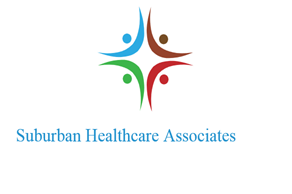 Dear Patients and Parents:A copy of your health certificate is provided at every annual physical examination. The health certificate includes a statement of health signed by your primary care physician, as well as a copy of your immunization record. Schools, camps, sports teams, and other activities may require this information prior to your participation throughout the year. Suburban Healthcare Associates therefore recommends making copies of the certificate given at your physical. Additional copies are available for a $5.00 fee by completing the form below. Should you have separate forms that need to be completed by a doctor, please fill out this form and enclose the requested documents for completion. We will make every effort to complete your request within one week’s time.I hereby request a copy of the following information:[  ]	Complete health certificate[  ]	Immunizations only[  ]	Separate form (please specify and enclose): __________________________________Method of payment and delivery of forms:[  ]	Cash or check enclosed; please mail completed forms to address above[  ]	Cash or check enclosed; please call home number when forms completed for me to pick up[  ]	Cash or check enclosed; please call cell number when forms completed for me to pick up[  ]	Will pay at time of pickupIf picking up forms, please indicate the office at which you wish to do so:[  ] 	Plainfield[  ] 	Joliet[  ] 	NapervilleRELEASE FORMS MAY BE MAILED, FAXED OR RETURNED IN PERSON TO ANY OF OUR LOCATIONS